Associated Student Government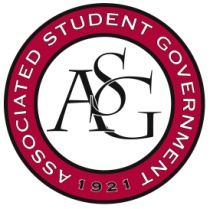 University of ArkansasASG Senate Bill No. 07Author(s): Senator Nabil Bhimani, Senator Warrington SebreeSponsor(s): Senator Caroline Dallas, Senator Darynne DahlemThe Power to the People Bill Whereas,	The University  of Arkansas’ Mullins Library is a safe and productive space for students to advance their academic success, and is the primary location for numerous students to do homework, research, and study on campus; andWhereas,	The number of workspaces in Mullins Library are disproportionate to the number of available wall outlet plug-ins; andWhereas,	Mullins Library has approximately 1,052 workspaces and approximately 412 power outlets, rendering 2 power outlets per 5 workspaces. Students not having power while studying is a crucial obstacle that will not only hinder students productivity while in the library, but also deter students from wanting to use the resources the library has to offer.Be it therefore resolved:	The Associated Student Government Senate will allocate $325.00 from the Senate allocations budget (LS-Prog) for the purchasing of 50 surge protectors from Parks Express International Inc. to be donated to Mullins Library to be used at the students’ disposal for the first of March, 2018; andBe if further resolved:	All excess funds should be reallocated back to the Senate allocations budget (LS-Prog); andBe it further resolved:	ASG will post flyers around Mullins Library to inform students that the outlets are available for their checkout. Official Use OnlyAmendments: line 31 to read: for the first of March, 2018 										Vote Count:  	Aye 	acclimation	  Nay acclimation   Abstentions 		Legislation Status: 	Passed  yes		Failed 		 	Other 			___________________________			________________Colman Betler, ASG Chair of the Senate	Date___________________________			________________Andrew Counce, ASG President	Date